    Midwest Region of Nar-Anon Family Groups        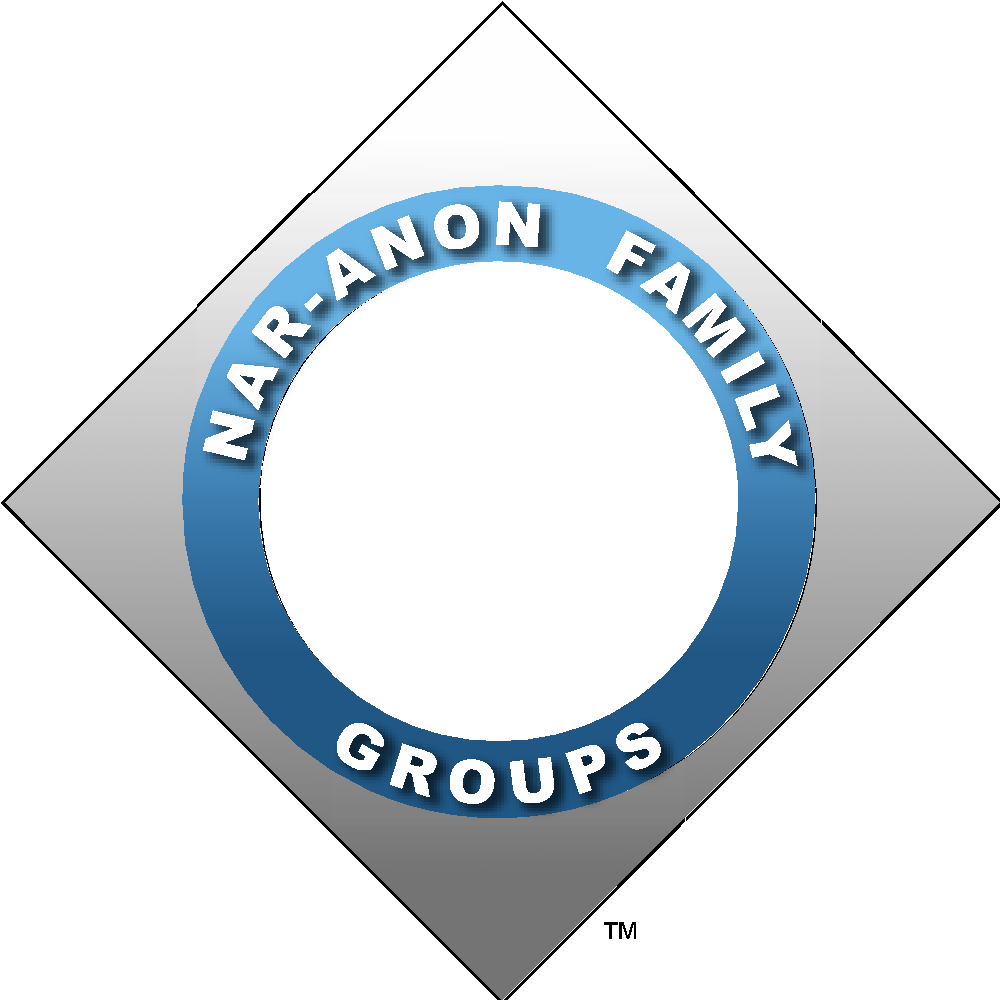 2023 WSC MotionsMeeting 9Motions 81 - 88Sunday March 26, 20236:30 - 7:30  PM CentralJoin Zoom Meetinghttps://us02web.zoom.us/j/85265241154?pwd=B5sR48rFyp7EF9rDZTmN6lpXmZhPUz.1ORMeeting ID: 852 6524 1154Passcode: 765688One tap mobile+13092053325,,85265241154#,,,,*765688# US+13126266799,,85265241154#,,,,*765688# US (Chicago)Recordings are available upon requestPlease use this document to add notes from discussion - Bring back to your group - Tally votes from your members - Place final vote onto the Motion Region Tally SheetReturn Emails: delegate@naranonmidwest.org & altdelegate@naranonmidwest.orgMotion 81:  In Guide to Local Services, RSC Officers, subsection RSC Meetings, page 6-3, revise the last paragraph:The voting members are the officers (chair, vice chair, secretary, and treasurer); ASRs; delegate and alternate delegate; subcommittee chairs; and others as the region may deem Appropriate.Motion Applies To: Policy and GuidelinesMaker: Region One IranIntent: Lack of influence of servants in voting process.Rationale: Regional servants as members of their groups, have voting rights in groups, so their vote in region as regional servants is against spiritual principle of equality inherent in tradition one.Financial Impact: None anticipatedVote: ___________ (Yes-No-Abstain)Discussion Notes: **************************************************************************************************Motion 82:  In Guide to Local Services, page 6-4, subsection Quorum, revise text:A quorum shall consist of more than 50% 51% of voting members, or business will not be conducted.Motion Applies To: Policy and GuidelinesMaker: Region One IranIntent: Avoiding problems in voting outcomes.Rationale: Odd number of voting members may create confusion when quorum is 51%,and the same reason is true for voting numbers greater than 100.Financial Impact: None anticipatedVote: ___________ (Yes-No-Abstain)Discussion Notes: **************************************************************************************************Motion 83:  Clarify the role of Narateen facilitator.In the Guide to Local Services, page 7-4, subsection Narateen Facilitator, paragraph 1, add this new sentence to the end of this paragraph 1.They may do this by briefly sharing their own experience, strength and hope using the programs’ 12 steps and 12 Traditions of the Nar-anon/Narateen program.Motion Applies To: Policy and Guidelines, Narateen.Maker: World Service Narateen CommitteeIntent: To give the facilitators the confidence in sharing their ESH while avoiding domination of the meeting time.Rationale: New Teens are not always comfortable to speak, either with adults or other teens and many times the meeting has only newcomers present. Facilitators are there to help teens get through the format and learn how Narateen and the group works. Our program is about learning from those who have gone before us. The sharing by a facilitator may be the only message heard before a teen is able to identify with someone or hear a clear understanding of the NT 12 step program and how it worksFinancial Impact: None providedVote: ___________ (Yes-No-Abstain)Discussion Notes: **************************************************************************************************Motion 84:  In the Guide to Local Services, section Narateen Groups, page 7-7After the section "Sample Format for Narateen Meetings" -- add this new section.Sample Format for Virtual Narateen Meetings(All readings are from the Nar-Anon Blue Booklet)Leader/Chair: Hello, my name is ____________________________. Let’s open the meeting with a moment of silence followed by the Serenity Prayer.At this time, we ask you to please silence your cell phones and avoid texting during the meeting. “To respect the anonymity and trust of our members in this meeting. Please refrain from taking photographs, screen captures or make recordings during this meeting.” In Narateen we have a group agreed upon code of conduct to keep this meeting a safe place for us all to share and grow. We read it at the beginning of every meeting.Read code of conduct here…Is anyone here for their first, second, or third meeting? If so, please introduce yourself by your first name only so we may welcome you.Leader/Chair: Read the Nar-Anon Newcomer’s Welcome (Blue Booklet).Leader/Chair: Ask members to introduce themselves, using first names only.Leader/Chair: Ask members to read the following: Page 7 Twelve StepsPage 8 Twelve TraditionsPage 12 Keeping Our Meetings HealthyLeader/Chair: Ask members to read one or more of the following:Page 2 Mission Statement; Vision Statement Page 4 The FamilyPage 5 Changing Ourselves Page 6 About AddictionPage 15 Just for TodayLeader/Chair: Once the meeting has opened, we only read from conference approved literature (CAL) listed on the Nar-Anon Family Groups Headquarters (NFGH) literature order form located on the Nar-Anon World Service website. If you wish to purchase literature, please visit the literature table.Leader/Chair: Ask for Secretary’s report and Narateen related announcements.Leader/Chair: Ask meeting facilitator(s) if he/she has any announcements. The Nar-AnonFamily Groups’ Guide to Local Services – Conference Approved.Leader/Chair: Our Seventh Tradition says that every group ought to be fully self-supporting. Our contributions are to be used for purchasing literature from WSO (World Service Office), to pay online services, and to make donations to service areas beyond the group level.Leader/Chair: Anything you hear today is strictly the opinion of the person sharing. The principles of Narateen are found in our Twelve Traditions and Twelve Steps. If a member says something here you cannot accept, remember they are merely speaking from their own experience. They are not speaking for Narateen. When you leave the meeting, take home those thoughts that will be most helpful to you, forget those you feel will not be helpful, and keep coming back.Leader/Chair: During the meeting only one person speaks at a time; we do not engage incrosstalk. We speak only about our own experiences and feelings. We accept without comment what others say because it is true for them. We will be happy to discuss your questions after the meeting has closed.Leader/Chair: Introduce the speaker or announce and share on the topic.The topic for this meeting is ______________________.Leader/Chair: Open the sharing to the other members.Please try to limit sharing to between three and five minutes per person. The last 15 minutes of the meeting can be reserved for newcomers to share.At the close of the meeting, leader/chair says: Let’s thank everyone for a great meeting.As this is an anonymous program, we ask all members and visitors to respect our anonymity. The stories you heard were told in confidence and should not be repeated outside. They are told so we may better understand this program and ourselves and to give encouragement and help to the new members.After a moment of silence, close the meeting in any manner consistent with our traditions and the principles of Nar-Anon.Motion Applies To: None given.Maker: World Service Conference 2021 [WSC 2021 Floor Motion 08]Intent: Add a new Sample Format to support virtual Narateen meetings.Rationale: The meeting format in the Guide to Local Services does not support a virtualmeeting format. Adding a new sample format to support virtual meetings.Financial Impact: Unknown.Vote: ___________ (Yes-No-Abstain)Discussion Notes: **************************************************************************************************Motion 85:  In the Guide to Local Services, page 9-2, as second and third paragraph, insertIndividual Contributions to group’s 7th tradition basket: Birthday PlanThe Birthday Plan is an additional way for members to express their gratitude to NarAnon by contributing a dollar a year for each year of membership.In Memoriam ContributionsNar-Anon or Narateen members may make in memoriam contributions.Motion Applies To: Policy and GuidelinesMaker: Region One IranIntent: Increase funds of groups and hence ability of groups to donate more to areas beyond groups to serve better to the members of the families that are suffering from the addiction of loved ones.Rationale: Encouragement of members to support 7th tradition basket to do more outreach activities and hence satisfy the needs of groups, areas, and regions and also members have the sense of belonging to Nar-anon family group.Financial Impact: None anticipatedVote: ___________ (Yes-No-Abstain)Discussion Notes: **************************************************************************************************Motion 86:  To add Social Media as detailed below to the Guide to World Services Outreach and to the Guide to Local Services Outreach:In the Guide to World Services, page 25 in the English translation, section Nar-AnonRecovery Literature and Service Materials , subsection Outreach Literature and Materials,sentence 1, revise the text as indicated:Outreach literature and materials can include letters, pamphlets, flyers, posters, videos,social media, digital slide show presentations, and television ads that are informational innature and used to raise public awareness about the Nar-Anon program.In the Guide to Local Services, section Outreach to Local Public, page 11-2, afterparagraph 3, add this new subsection:SOCIAL MEDIASocial media is a conducive space for spreading the Nar-Anon message available to thosewho are unaware of the Nar-Anon program and the benefits offered at our meetings, where members share their experiences, strength, and hope. Each region can have an official account and their profiles must visibly include the mission, vision, and traditions 11 and 12. To take care of anonymity, the newcomer can be encouraged to follow a # created by and for the region instead of following the account, and that way they can still see all our publications. Posts must have closed comments and the moderating member can receive private messages to report on groups in their region. In photos and videos for publication, faces can appear blurred or turned away from the cameras so that they are Unrecognizable.Motion Applies To: Policy and Guidelines, OutreachMaker: Argentina RegionIntent: Expand the message on social media.Rationale: Because a large part of the population today seeks help on digital platforms and provides unofficial or wrong information.Financial Impact: Creating the accounts does not generate expenses unless you want to make paid advertisements.Vote: ___________ (Yes-No-Abstain)Discussion Notes: **************************************************************************************************Motion 87:  Motion: The 2023 World Service Conference directs the Board of Trustees (BoT), to form a representative ad hoc committee of no more than 12 trusted servants comprised equally of Group Service Representatives, Area Service Committee or Regional Service Committee Officers, National Service Office Officers, and Board of Trustees members to research and interview other 12 Step Fellowships and, identify best service structure practices to fulfill Nar-Anon’s Mission Statement.The ad hoc committee is responsible to provide a written report quarterly of its activitiesand findings to the Board of Trustees. The ad hoc committee will present a verbal andwritten final report of recommendations at the 2025 World Service Conference. The adhoc committee is granted permission to originate motions for inclusion in the 2025Conference Agenda Report (CAR).Motion Applies To: Policy and GuidelinesMaker: Rocky Mountain RegionIntent: This ad hoc committee will provide the worldwide Nar-Anon Fellowship an opportunity for growth and discovery of best service practices by researching and interviewing other twelve step program leaders. This comprehensive approach also allows for the committee to formulate a strategic plan, make informed recommendations to the worldwide fellowship and originate motions to help guide the implementation of identified service structure best practices. With the increased awareness and understanding of our brethren’s experience, strength and hope it will help Nar-Anon deliver on both our Mission and Vision Statements. The composition of an equally balanced representative committee of Nar-Anon leaders at all levels of our Service System, provides an opportunity for worldwide unity. This unique method of discovery will foster discussion, dialogue and press committee members to identify problems and solutions from various perspectives, guided by a loving Higher Power. In its work the committee will be fostering relationships both within and without our fellowship, which could expand outreach and service participation at group, area, region, National Service Office and world levels. TraditionFive reminds us each Nar-Anon Family Group has but one purpose; to help families of addicts. Our First Concept of Service reminds us in fulfillment of this purpose we have joined together to create a structure that develops, coordinates and maintains services on behalf of Nar-Anon as a whole. Bottom Line, the intent of this motion is to ensure that anyone, anywhere, who is affected by someone else's addiction will have the chance to recover using the Nar-Anon Twelve Step Program.Rationale: Concept 6 states Group conscience is the spiritual means by which we invite aloving Higher Power to influence our decisions. Taking this representative, comprehensiveand spiritually guided approach we believe fosters more worldwide unity and carries themessage to more people who will have the chance to recover using the Nar-Anon TwelveStep Program.Financial Impact: This effort will necessitate the committee and its members spendingtime doing research, having conversations and meetings. As the committee conducts itsresearch it may host various fellowship round table events, conduct surveys etc.. Thecommittee reporting activities and the origination of motions will also involve a significantinvestment of time and thought. Nominally we expect there could be some incidentaltravel costs, virtual meeting link cost and other administrative costs. In total our estimateis an investment of no more than $250 USD would be required to support the committeeVote: ___________ (Yes-No-Abstain)Discussion Notes: **************************************************************************************************Motion 88:  This motion directs the Board of Trustees (BoT) to prepare (with notice to and input from the Nar-Anon Family Groups Fellowship) and present a process for how urgent or emergency matters can be resolved by the Fellowship between World Service Conferences (World Service Conferences).This motion further directs the Board of Trustees to present this process to the World Service Conference by a submitted Conference Agenda Report (CAR) motion at the next World Service Conference. The process is to include the protocols for Fellowship input and decision making in the identification, communication, management, and resolution of urgent and emergency matters.Motion Applies To: Board of TrusteesMaker: Central California RegionIntent: The intent is to prepare and propose to the Nar-Anon Family Groups Fellowship a defined process allowing for input from the Fellowship for expeditiously responding to consequential events. The intent is to be able to avoid, de-escalate, and/or mitigate any untoward effects. Our Concepts, even in times of urgent and emergency matters, instruct that decisions regarding the services are best agreed through informed, two-way Communications.Rationale: Urgent matters may include, but are not limited to, those driven by economic, technological, civil, or natural causes. The impact can be regional, national, zonal, or global in scope. A pandemic exemplifies why advance preparation is essential where possible. Urgent and emergency matters may require a temporary or iterative plan that provides for two-way Fellowship input, such as round tables, delegate forums, online surveys of regions, ad hoc committees, or adding urgent matters to the next World Service Conference agenda. Concept 9 instructs, in part, careful consideration of all viewpoints. Mechanisms for such are difficult to formulate when crises are already underway. Recent experience suggests decision-making processes be identified well ahead of the onset.Financial Impact: This effort will necessitate members’ spending time doing research, having conversations and meetings. Input from the Fellowship may require round tables, delegate forums, online surveys of regions, ad hoc committees, or adding urgent matters to the next World Service Conference agenda.Vote: ___________ (Yes-No-Abstain)Discussion Notes: **************************************************************************************************Motion 89:  In Guide to Local Services, page 5-2, section Area Officers, revise as indicated:Officers of the ASC are the area service representative (ASR), secretary, and treasurer, chair and vice chair. Officers are elected to serve for three (3) years. Their term of service shall begin following the election.ASRs are GSRs elected by the other GSRs in each area prior to the region’s assembly. When GSRs are elected ASRs, they no longer serve as GSRs.The ASR is the area chair and represents the area as a member of the RSC.Duties of Area OfficersChairThe chair should be capable of conducting Area Service Committee business meetings andhave a working knowledge of Nar-Anon’s Twelve Steps, Twelve Traditions, and Twelve Concepts of Service, the Nar-Anon Guides for Local and World Services, and standing rules of the area in conjunction with Robert’s Rules of Order.Duties: Presides over all Area Service Committee meetingsVice ChairThe vice chair should be willing to become chair at the end of the current chair’s term and have a working knowledge of Nar-Anon’s Twelve Steps, Twelve Traditions, and Twelve Concepts of Service, the Nar-Anon Guides for Local and World Services, and standing rules of the area in conjunction with Robert’s Rules of Order.Duties: If the chair is unable to fulfill the position, the vice chair assumes the chair’s position for the duration of the term or until an election.ASRChairs the ASC meetingMotion Applies To: Policy and GuidelinesMaker: Region One IranIntent: Compliance with service rotation, and many hands make light work.Rationale: Simultaneous chairing of Area and being Area Service Representative is burdensome due to the extent of activities. Serving as an Area Service Representative alone will provide enough time to concentrate on designated duty. Therefore to make duties lighter and with regard to service rotation principle, it is better that the other member chairs the Area meeting.Financial Impact: None anticipatedVote: ___________ (Yes-No-Abstain)Discussion Notes: **************************************************************************************************